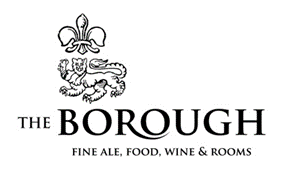 SET MENU – SUMMER 2022£26.00 for 2 courses and £30.00 for 3 Courses, this includes a glass of FizzSTARTERSGarlic & Rosemary Ciabatta, optional cheese (V)Homemade Soup of the Day, crusty bread (VE)(GF)Salt & Pepper Calamari, sweet chili dip (GF)Whipped Goats Cheese and Beetroot, toasted cashew nuts, optional prosciutto (V)(GF)Balsamic Grilled Steak, Peaches and Blengdale Blue Cheese, balsamic glazeMAINSCrispy Sage and Parmesan Pork Loin, dauphinoise potatoes, savoy cabbage, whiskey cream sauceCrispy Jackfruit Tacos, jackfruit carnitas, refried beans, vegan cheese, Mexican slaw, avocado, vegan spicy mayo (VE) (GF)Pan Fried Seabass Fillet, lemon rice, Mediterranean roasted vegetables, herb dressing (GF) Honey & Lime Chicken, noodle stir fry, mango salsa 8oz Cumbrian Sirloin Steak with chips, onion rings, roasted tomato, grilled Portobello mushroom (GF)  (£6 Supplement)  Add blue cheese or peppercorn sauce for £3DESSERTSHomemade Sticky Toffee Pudding, Walling’s vanilla ice cream, butterscotch sauce (V)Homemade Cheesecake of the Day, Walling’s ice cream (V)Homemade Chocolate Brownie, Walling’s ice cream, chocolate sauce (GF)Vegan Sorbet Sundae (VE)